RIWAYAT HIDUPLidia Dahlan, lahir di Manado Kota Manado pada tanggal 16 Juni 1991 dari pasangan Muh Dahlan Hafid dan Sonya Sumampau yang merupakan anak ketiga dari tiga bersaudara. Memasuki dunia pendidikan sekolah dasar pada tahun 1997 di SDN 58 Tanete hingga tahun 2003, lanjut memasuki jenjang sekolah menengah pertama di MTSN Tanete pada tahun 2003-2006, lalu melanjutkan studi di MAN Tanete pada tahun 2006-2009 dan selanjutnya pada tahun 2010  di terima sebagai mahasiswa pada Jurusan Pendidikan Luar Sekolah Fakultas Ilmu Pendidikan Universitas Negeri Makassar. 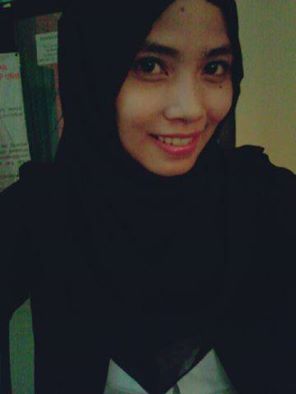 